How to use your Accuhaler inhaler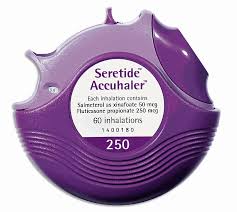 Inhalers are commonly prescribed for patients with asthma and chronic obstructive pulmonary disease (COPD) as they are very effective at delivering the medication straight to the lungs where it is needed.Using your inhalers correctly is an important part of asthma or COPD treatment. You should be shown how to use inhalers properly by a healthcare professional when they are first prescribed.You may occasionally experience problems using your inhalers, especially if it has been a while since you were shown the correct technique. This is very common and your healthcare professional can help you improve your inhaler technique.Why is inhaler technique important?It allows the correct dose of medication to reach your lungs.It gives you better control of your condition.Checklist for Accuhaler useCommon problemsCommon mistakes that people make with Accuhalers include:Not loading a dose before using the Accuhaler.Not holding the Accuhaler horizontally while loading and inhaling the dose.Not inhaling strongly enough to draw the medication out of the Accuhaler and in to your lungs.Not holding your breath long enough after using the Accuhaler.Getting moisture inside the Accuhaler.Not closing the Accuhaler cover after use.Useful tipsAlways hold the Accuhaler horizontally.As a test, place a dark cloth over the mouthpiece and breath in, if you are inhaling strongly enough you should see powder on the cloth.Speak to your nurse or pharmacist if you experience problems using your Accuhaler.If your Accuhaler contains a corticosteroid rinse your mouth out with water after your dose.Always read the patient leaflet provided for specific instructions.How did I do?For video demonstrations on how to use your inhaler visit:https://player.vimeo.com/video/178617772Ensure that you have your respiratory condition and inhaler technique reviewed at least annually Examples of Accuhaler inhalersFlixotide AccuhalerExamples of Accuhaler inhalersSeretide AccuhalerExamples of Accuhaler inhalersSerevent AccuhalerExamples of Accuhaler inhalersVentolin Accuhaler1Stand or sit upright when using your Accuhaler.2Open your Accuhaler using the thumb grip. Push it away from you until you hear a click.3Holding the Accuhaler horizontally, load the dose by sliding lever away from you until you hear a click.4Breathe out gently, as far as is comfortable, away from mouthpiece.5Place the mouthpiece between your teeth without biting and form a good seal around it with your lips.6Breathe in through your mouth as forcefully and deeply as you can.7Hold your breath for 10 seconds or as long as is comfortable.8Remove the Accuhaler from your mouth.9Breathe out gently and slowly away from the mouthpiece.10If an extra dose is needed, wait 30 seconds then repeat steps 3 to 9.11Close the cover by sliding the thumb grip towards you and click shut.